Organització de les Portes Obertes (ESO)visita dels centres concertatsJornada de PORTES OBERTES (postobligatòria)Curs 2018_2019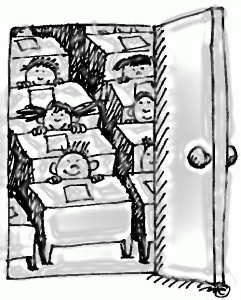 RECORREGUT DELS ASSISTENTS A LA JORNADA DE PORTES OBERTESDimecres i dijous 13 i 14 de març (tarda)Responsables: Alumnes CFGM_CFGS Família Comerç_Màrqueting/Hoteleria_Turisme1a part visita1 .Recepció a la entrada2. Xerrada informativa a l’ (informació general sobre el centre)2a part visita Recorregut dels diferents espais del centre acompanyats per els alumnes de comerç i membres de l’AMPA.CALENDARI 	       ESO  POSTOBLIGATÒRIADATAHORAA.UMNESCENTRESDIMECRES13 de març15.15h25Sa ForcaneraDIMECRES13 de març17.00h50Quatre VentsDIMECRES13 de març18.00h45Napoleó SolivaDIMECRES13 de març19.00h50Mn. Joan BatlleDATAHORAALUMNESCENTRESDIJOUS14 de març15.15h17Carles FaustDIJOUS14 de març17.00h50Joaquim RuyraDIJOUS14 de març18.00h76Pinya de RosaAltres centres DATAHORAENSENYAMENTS9 de maig17.00hCicles formatius de grau mitjà	Ensenyaments esportiusProgrames de Formació i Inserció9 de maig18.00hBatxillerat9 de maig19.00hCicles formatius de grau superior